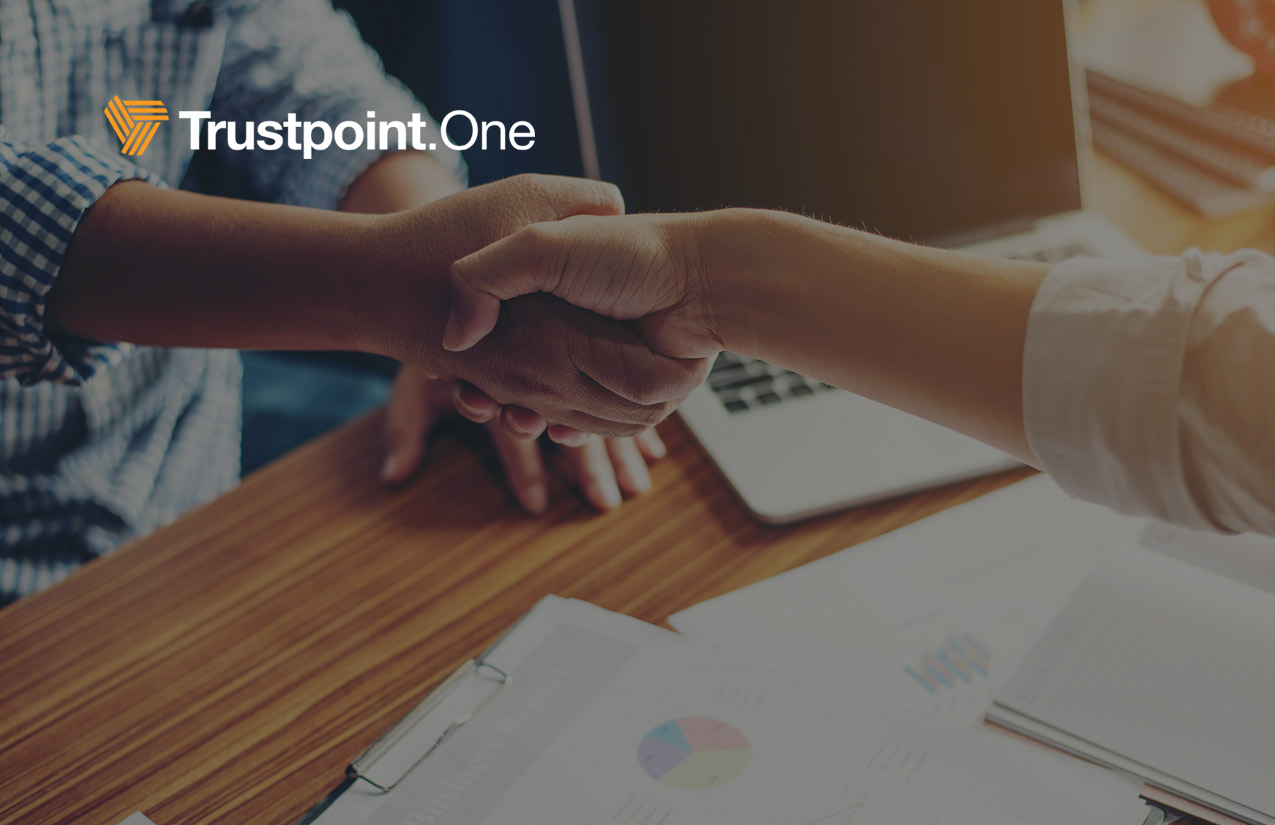 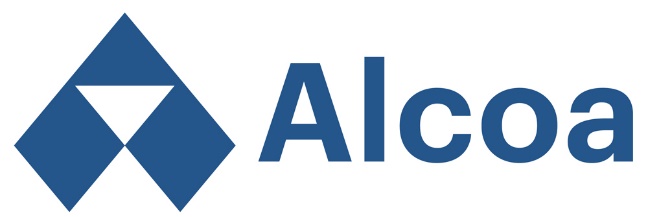 Working Successfully with Trustpoint.One: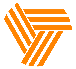 Sending Files for a Quote or ProjectYou can email files up to 25MB directly to alcoa@trustpoint.one. Alternatively, we can provide you with access to our client portal to facilitate file transfer.Additional Request InformationSend native files whenever possible. If you are sending PDFs, images, embedded text—essentially anything non-editable—let us know if the native files will be available at a later date.Provide a list of languages—and in the case of Spanish, French, Portuguese, and Chinese, provide the locale (Spain vs. Latin America, etc.).Provide a desired deadline if you have one; otherwise, we will quote using standard turnaround.QuotingOnce we have analyzed the files, we will send a quote within 24 hours unless otherwise agreed. When you approve the quote, send the PO or cost center number for the project.In-Country Review RecommendationsIdentify a stakeholder for each language to review and sign off on the translation.In-country review ensures the translation will be acceptable to your target markets.Our process includes the following steps:We look forward to working with you.